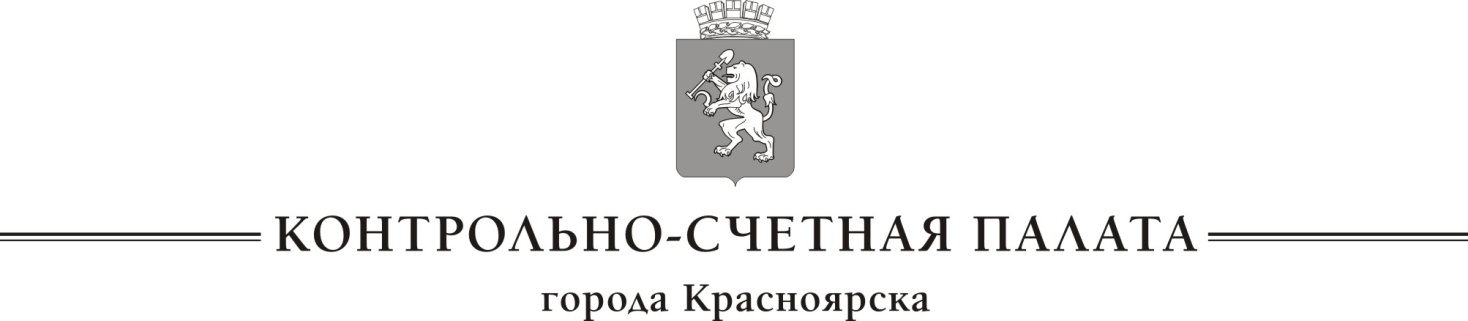 СТАНДАРТ ВНЕШНЕГО МУНИЦИПАЛЬНОГО ФИНАНСОВОГО КОНТРОЛЯСФК 1 «Финансово-экономическая экспертиза проектов муниципальных программ»(в ред. решений коллегии Контрольно-счетной палаты города Красноярска от 01.11.2013 № 18, от 25.04.2016 № 17, от 01.08.2017 № 24)Дата начала действия: 05.10.2013Красноярск 2017СОДЕРЖАНИЕ1. Общие положения	32. Порядок проведения экспертизы	43. Методические основы экспертизы и этапы ее проведения	64. Оформление результатов экспертизы	9Приложение 1	11Приложение 2 	121. Общие положенияСтандарт внешнего муниципального финансового контроля Контрольно-счетной палаты города Красноярска СФК 1 «Финансово-экономическая экспертиза проектов муниципальных программ» (далее – Стандарт) разработан и утвержден на основании Бюджетного кодекса Российской Федерации, Федерального закона от 07.02.2011 № 6-ФЗ «Об общих принципах организации и деятельности контрольно-счетных органов субъектов Российской Федерации и муниципальных образований», Положения о Контрольно-счетной палате города Красноярска, утвержденного решением Красноярского городского Совета от 31.05.2005 № 6-108, нормативных правовых актов города Красноярска, определяющих порядок разработки, реализации и оценки эффективности муниципальных программ города Красноярска, Регламента Контрольно-счетной палаты города Красноярска, утвержденного коллегией Контрольно-счетной палаты города Красноярска.	Стандарт разработан в соответствии с Общими требованиями к стандартам внешнего государственного и муниципального финансового контроля, утвержденными Коллегией Счетной палаты Российской Федерации (протокол от 17.10.2014 № 47К(993)).Стандарт регулирует особенности организации, проведения и оформления результатов финансово-экономической экспертизы (далее также – экспертиза) проектов муниципальных программ города Красноярска (далее – муниципальная программа), а также проектов изменений муниципальных программ города Красноярска (далее – изменения муниципальной программы).Целью Стандарта является определение общих требований, правил и процедур проведения Контрольно-счетной палатой экспертизы муниципальных программ, изменений муниципальных программ в рамках возложенных на Контрольно-счетную палату полномочий в соответствии с принципами законности, независимости, эффективности.1.4. Задачами Стандарта являются:- определение методической основы экспертизы муниципальной программы, изменений муниципальной программы и этапов ее проведения;- установление требований к организации, проведению и оформлению результатов экспертизы муниципальной программы, изменений муниципальной программы.Стандарт предназначен для использования должностными лицами и иными работниками Контрольно-счетной палаты при проведении экспертизы.1.6. При выполнении требований Стандарта сотрудники Контрольно-счетной палаты также руководствуются: - Бюджетным кодексом Российской Федерации;- Федеральным законом от 06.10.2003 № 131-ФЗ «Об общих принципах организации местного самоуправления в Российской Федерации»;- Федеральным законом от 07.02.2011 № 6-ФЗ «Об общих принципах организации и деятельности контрольно-счетных органов субъектов Российской Федерации и муниципальных образований»;- Положением о Контрольно-счетной палате города Красноярска, утвержденным решением Красноярского городского Совета от 31.05.2005 № 6-108;- Регламентом Контрольно-счетной палаты города Красноярска, утвержденным решением коллегии Контрольно-счетной палаты города Красноярска;- Постановлением администрации города Красноярска от 27.03.2015          № 153 «Об утверждении Порядка принятия решений о разработке, формировании и реализации муниципальных программ города Красноярска» (далее – Постановление администрации № 153);- Соглашением администрации города Красноярска и Контрольно-счетной палаты города Красноярска «Об организации взаимодействия по рассмотрению (экспертизе) проектов муниципальных программ города Красноярска на очередной финансовый год и плановый период в Контрольно-счетной палате города Красноярска» от 02.10.2013;- иными нормативными актами и методическими документами, регулирующими деятельность органов государственной власти и местного самоуправления, экономические, социальные и иные общественные отношения в сфере реализации муниципальных программ.1.7. Основные термины и понятия:финансово-экономическая экспертиза проекта муниципальной программы – экспертно-аналитическое мероприятие, представляющее собой исследование на предварительном этапе контроля с целью оценить проект нормативного правового акта с точки зрения обеспеченности предлагаемых нормативных решений финансовыми, организационными и иными мерами, целесообразности предполагаемых затрат с учетом ожидаемых результатов;целевой индикатор и показатель результативности муниципальной программы - количественно (качественно) выраженные характеристики достижения цели и задач муниципальной программы.2. Порядок проведения экспертизыМероприятия по проведению экспертизы муниципальной программы, изменения муниципальной программы включаются в годовой план работы Контрольно-счетной палаты.2.2. Основанием для проведения экспертизы муниципальной программы, изменения муниципальной программы является поступление в Контрольно-счетную палату муниципальной программы, изменения муниципальной программы, направленных ответственным исполнителем муниципальной программы, изменения муниципальной программы для проведения экспертизы, к которым в соответствии с Постановлением администрации № 153, Соглашением администрации города Красноярска и Контрольно-счетной палаты города Красноярска «Об организации взаимодействия по рассмотрению (экспертизе) проектов муниципальных программ города Красноярска на очередной финансовый год и плановый период в Контрольно-счетной палате города Красноярска» должен быть приложен пакет документов:- пояснительная записка; - финансово-экономическое обоснование (не прилагается в случаях приведения муниципальной программы в соответствие с утвержденным решением о бюджете или утвержденными изменениями в решение о бюджете);- копия листа согласования проекта в департаменте финансов и департаменте социально-экономического развития администрации города Красноярска.2.3. Поступившие на экспертизу в Контрольно-счетную палату муниципальная программа, изменение муниципальной программы принимаются и регистрируется специалистом, ответственным за ведение делопроизводства.Председатель Контрольно-счетной палаты (лицо, исполняющее его обязанности) назначает должностное лицо, ответственное за проведение экспертизы муниципальной программы, изменения муниципальной программы (далее – лицо, ответственное за проведение экспертизы).Срок проведения экспертизы муниципальной программы не должен превышать 10 рабочих дней со дня получения проекта муниципальной программы.Срок проведения экспертизы изменения муниципальной программы не должен превышать 5 рабочих дней со дня получения проекта изменения муниципальной программы.2.5. Должностное лицо, ответственное за проведение экспертизы, назначает исполнителя  для проведения экспертизы муниципальной программы, изменения муниципальной программы, который:- осуществляет проведение экспертизы муниципальной программы, изменения муниципальной программы в срок, указанный в резолюции председателя  Контрольно-счетной палаты (лица, исполняющего его обязанности); - представляет должностному лицу, ответственному за проведение экспертизы, проект заключения по результатам финансово-экономической экспертизы муниципальной программы, изменений муниципальной программы (далее также – заключение);- организует процедуру согласования и подписания проекта заключения в следующей последовательности и с соблюдением следующих сроков:1) лицо, ответственное за проведение экспертизы (согласование), – 1 рабочий день;2) иные лица, определенные резолюцией председателя Контрольно-счетной палаты (лица, исполняющего его обязанности), – 1 рабочий день (параллельное согласование);3) консультант-юрист – 1 рабочий день (осуществление правового сопровождения экспертизы, проверка соблюдения требований Инструкции по делопроизводству в Контрольно-счетной палате; параллельное согласование);4) заместитель председателя Контрольно-счетной палаты – 1 рабочий день (данное согласование не требуется при подписании заключения заместителем председателя Контрольно-счетной палаты).Завершающим этапом является подписание заключения председателем Контрольно-счетной палаты (лицом, исполняющим его обязанности) либо, по его поручению, заместителем председателя Контрольно-счетной палаты.Заключение направляется:- в Красноярский городской Совет депутатов;- Главе города Красноярска;- ответственному исполнителю, представившему муниципальную программу, изменения муниципальной программы в Контрольно-счетную плату;- иным должностным лицам, определяемым председателем Контрольно-счетной палаты (лицом, исполняющим его обязанности).3. Методические основы экспертизы и этапы ее проведения3.1. Муниципальной программой является документ стратегического планирования, содержащий комплекс планируемых мероприятий, взаимоувязанных по задачам, срокам осуществления, исполнителям и ресурсам, обеспечивающих наиболее эффективное достижение целей и решение задач социально-экономического развития города Красноярска.Сфера реализации муниципальной программы - это область или направление социально-экономического развития города, на решение проблем в которой направлена соответствующая муниципальная программа.Муниципальная программа включает в себя подпрограммы и отдельные мероприятия программы.Подпрограмма муниципальной программы - комплекс взаимоувязанных по целям, срокам, ресурсам мероприятий, выделенный исходя из масштаба и сложности задач, решаемых в рамках муниципальной программы.Мероприятие подпрограммы муниципальной программы - комплекс мер (проектов, действий), характеризуемый значимым вкладом в достижение определенной задачи подпрограммы.Отдельное мероприятие муниципальной программы - взаимоувязанное по целям, срокам и ресурсам действие, не включаемое в подпрограмму (подпрограммы), выделенное исходя из масштаба и сложности задач, решаемых в рамках муниципальной программы.Экспертиза муниципальной программы, изменения муниципальной программы является экспертно-аналитическим мероприятием.Целью экспертизы муниципальной программы, изменения муниципальной программы является оценка ее финансово-экономической обоснованности, выявление или подтверждение отсутствия нарушений и недостатков при формировании муниципальной программы, изменения муниципальной программы. В ходе экспертизы осуществляется содержательное рассмотрение и оценка муниципальной программы, изменения муниципальной программы.При проведении экспертизы учитываются результаты ранее проведенных Контрольно-счетной палатой контрольных и экспертно-аналитических мероприятий в сфере реализации муниципальной программы, а также показатели реализуемых (реализованных ранее) муниципальных программ.Заключение Контрольно-счетной палаты по итогам экспертизы не должно содержать политических оценок муниципальной программы, изменения муниципальной программы.3.3. Экспертиза муниципальной программы включает пять этапов: - анализ соответствия целей и задач муниципальной программы основным направлениям государственной политики Российской Федерации и Красноярского края в соответствующей сфере; - оценка соответствия проекта муниципальной программы приоритетам социально-экономического развития города Красноярска;- анализ структуры и содержания муниципальной программы;- анализ финансового обеспечения реализации муниципальной программы;  - выводы, замечания и предложения по результатам проведенной экспертизы.3.3.1. Первый этап экспертизы заключается в сравнительном анализе  целей и задач муниципальной программы с основными направлениями государственной политики Российской Федерации и Красноярского края в соответствующей сфере.В ходе анализа формируются выводы о соответствии целей и задач муниципальной программы основным направлениям социально-экономического развития Российской Федерации и Красноярского края в соответствующей сфере.3.3.2. Второй этап экспертизы включает оценку соответствия муниципальной программы приоритетам социально-экономического развития города Красноярска.В ходе анализа формируются выводы о соответствии муниципальной программы (в том числе, ее  целей и задач) основным приоритетам социально-экономического развития города Красноярска.Третий этап экспертизы заключается в анализе:- структуры муниципальной программы;- содержания муниципальной программы, в том числе,мер правового регулирования муниципальной программы;текущего состояния соответствующей сферы;подпрограмм и отдельных мероприятий муниципальной программы;целевых индикаторов и показателей результативности муниципальной программы;сроков реализации, ожидаемых результатов и состава исполнителей муниципальной программы, механизма реализации подпрограмм муниципальной программы.3.3.3.1. В ходе анализа структуры муниципальной программы оценивается наличие всех определенных в соответствии с Постановлением администрации №  153 структурных элементов муниципальной программы, приложений к муниципальной программе, а также анализируется соответствие наименований разделов муниципальной программы их содержанию. 3.3.3.2. В ходе анализа мер правового регулирования муниципальной программы могут формироваться выводы о достаточности и обоснованности предусмотренных муниципальной программой и планируемых мер правового регулирования, а также о возможности и необходимости использования иных мер правового регулирования.3.3.3.3. В ходе анализа текущего состояния соответствующей сферы оценивается актуальность проблемы, наличие потенциала развития анализируемой сферы. 3.3.3.4. В ходе анализа подпрограмм и отдельных мероприятий муниципальной программы оцениваются, в частности, соответствие мероприятий муниципальной программы предусмотренным законодательством полномочиям органов местного самоуправления, соответствие подпрограмм и отдельных мероприятий муниципальной программы целям и задачам муниципальной программы,  взаимосвязанность целей и задач подпрограмм с целями и задачами муниципальной программы, достаточность мероприятий муниципальной программы для достижения ее целей и задач.По результатам анализа подпрограмм и отдельных мероприятий муниципальной программы могут формироваться выводы о:- соответствии мероприятий муниципальной программы полномочиям органов местного самоуправления, предусмотренным  законодательством; - соответствии подпрограмм и отдельных мероприятий муниципальной программы целям и задачам муниципальной программы; - соответствии целей и задач подпрограмм целям и задачам муниципальной программы,- достаточности мероприятий муниципальной программы для достижения целей и задач муниципальной программы;- возможности и необходимости реализации иных подпрограмм и мероприятий.3.3.3.5. В ходе анализа целевых индикаторов и показателей результативности муниципальной программы могут формироваться выводы о:- соответствии целевых индикаторов и показателей результативности поставленным целям и задачам муниципальной программы, их достаточности для раскрытия степени достижения целей муниципальной программы;- динамике целевых индикаторов и показателей результативности (при наличии соответствующих данных за прошлые периоды) и возможности (реалистичности) их достижения; - сопоставимости с целевыми индикаторами и показателями результативности государственных программ Российской Федерации и Красноярского края (в случае наличия сопоставимых программ).В ходе анализа сроков реализации, ожидаемых результатов,  состава исполнителей муниципальной программы, механизма реализации подпрограмм могут формироваться выводы о:- реалистичности сроков реализации мероприятий муниципальной программы;- полноте и обоснованности определенных муниципальной программой исполнителей муниципальной программы, а также о возможности и необходимости привлечения к реализации муниципальной программы иных исполнителей;- степени раскрытия в механизме реализации подпрограмм способов достижения целей муниципальной программы; - факторах (в том числе коррупциогенных) и рисках, препятствующих достижению целей муниципальной программы.Четвертый этап экспертизы заключается в анализе финансового обеспечения реализации муниципальной программы.При анализе финансового обеспечения реализации муниципальной программы проводится исследование на предмет достаточности финансовых ресурсов для выполнения мероприятий муниципальной программы, а также анализируются источники финансирования муниципальной программы.Пятый этап экспертизы заключается в обобщении выводов и предложений, сформулированных в процессе проведения предыдущих этапов экспертизы муниципальной программы. 3.3.6. Экспертиза изменения муниципальной программы осуществляется в порядке, определенном для экспертизы муниципальной программы, с освещением вопросов правомерности и обоснованности предлагаемых изменений муниципальной программы, соответствия их показателям бюджета города Красноярска, а также:- логичности предлагаемых изменений (отсутствие с учетом предлагаемых изменений внутренних противоречий в муниципальной программе);- согласованности изменений финансирования, программных мероприятий, целевых индикаторов, показателей результативности муниципальной программы и ожидаемых результатов муниципальной программы;целесообразности предлагаемых изменений (потенциальная эффективность предлагаемых мер);- устранения или сохранения нарушений и недостатков муниципальной программы, отмеченных Контрольно-счетной палатой ранее по результатам экспертизы муниципальной  программы.4. Оформление результатов экспертизыРезультаты экспертизы муниципальной программы, изменения муниципальной программы оформляются заключением по форме, приведенной в приложении 1 к настоящему Стандарту.В заключении указывается наименование муниципальной программы (изменения муниципальной программы), по которой проводится экспертиза.Суждения и оценки, отраженные в заключении, должны подтверждаться ссылками на исследованные положения муниципальной программы, изменения муниципальной программы, а также на положения нормативно-правовых актов Российской Федерации, Красноярского края, города Красноярска.Заключение состоит из разделов, наименование которых соответствует этапам экспертизы, определенным пунктом 3.3 настоящего Стандарта. В заключении указывается вывод о финансово-экономической обоснованности муниципальной программы (изменения муниципальной программы), а также итоги, выводы, замечания и предложения по каждому этапу экспертизы (том числе, выводы о наличии или отсутствии нарушений и недостатков при формировании муниципальной программы, изменения муниципальной программы). В заключении также может выражаться мнение о необходимости рассмотрения ответственным исполнителем муниципальной программы, изменения муниципальной программы замечаний и предложений, изложенных в заключении, внесения соответствующих изменений в проект, либо информация об отсутствии замечаний и предложений по итогам экспертизы.В заключении не даются рекомендации по утверждению или отклонению представленного проекта.Вместе с заключением готовится сопроводительное письмо, форма которого приведена в приложении 2 к настоящему Стандарту.ПредседательКонтрольно-счетной палаты                                                                   Г.Н. ФазлееваПриложение 1 к Стандарту Заключениепо результатам финансово-экономической экспертизы проекта муниципальной программы города Красноярска (проекта изменений муниципальной программы города Красноярска)________________________________________________________________(наименование муниципальной программы города Красноярска)В соответствии с Положением о Контрольно-счетной палате города Красноярска, утвержденным решением Красноярского городского Совета от 31.05.2005 № 6-108, проведена финансово-экономическая экспертиза проекта муниципальной программы города Красноярска (проекта изменений муниципальной программы города Красноярска) (далее – муниципальная программа/изменения муниципальной программы) __________________________________________________________________(наименование муниципальной программы города Красноярска)по результатам которой установлено  следующее.В тексте заключения указываются итоги, выводы, замечания и  предложения по каждому этапу экспертизы (в соответствии с п. 3.3 Стандарта), а также иная информация (в соответствии п. 4.4 Стандарта).I.II.III.…Председатель	Контрольно-счетной палаты                    _________                  Инициалы, фамилия                                                                                (личная подпись)                                                                                         Ф.И.О. исполнителяТелефонПриложение 2 к Стандарту 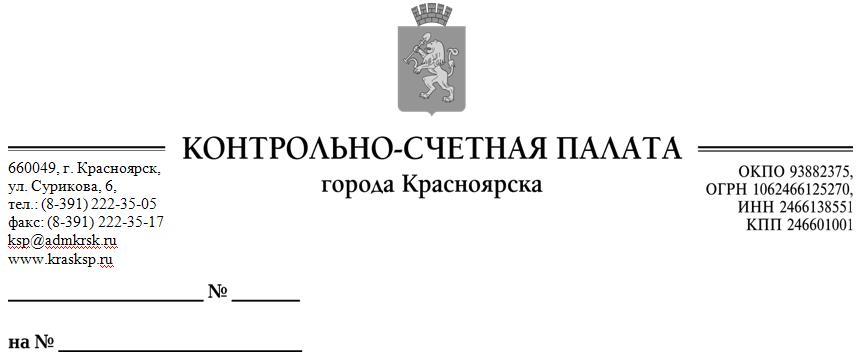                                                                    Председателю    	                             Красноярского городского                                                                    Совета депутатов или                                                                              Главе города Красноярска илииному должностному лицу                                                                   ИНИЦИАЛЫ, ФАМИЛИЯО результатах финансово-экономическойэкспертизы проекта муниципальнойпрограммы (проекта изменениймуниципальной программы) Уважаемый (ая) Имя Отчество!В соответствии c Положением о Контрольно-счетной палате города Красноярска, утвержденным решением Красноярского городского Совета от 31.05.2005 № 6-108, направляем Вам заключение по результатам проведения финансово-экономической экспертизы проекта муниципальной программы города Красноярска (проекта изменений муниципальной программы города Красноярска) ______________________________________________________.(наименование муниципальной программы города Красноярска)Приложение: на ___ л. в ___ экз. Председатель	Контрольно-счетной палаты                _________                   Инициалы, фамилия(личная подпись)Ф.И.О. исполнителяТелефонУтвержден решением коллегии Контрольно-счетной палаты города Красноярска от 04.10.2013  № 15